EC10 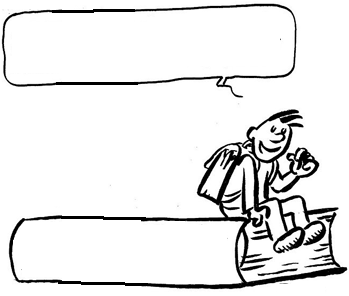 Je découvre mon département : L’EureCite la préfecture de ton département :……………………………………………………………………………………………………….Connais-tu les rivières qui traversent ton département ? ……………………………………………………………………………………………………….……………………………………………………………………………………………………….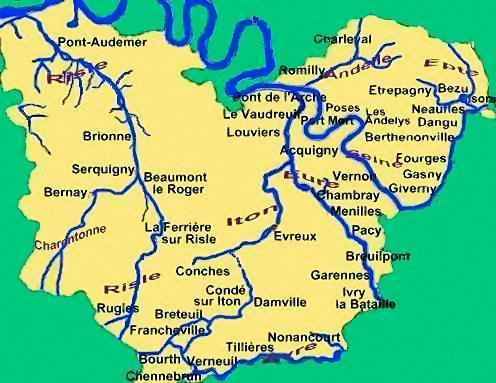 Cherche le drapeau officiel de ton département sur Internet.                                           Tu peux le dessiner dans le cadre.   Combien y a-t-il de département en France ? …………………………………………………………………………………………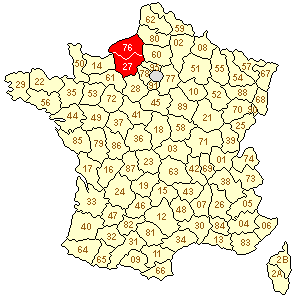 - Quel nombre représente notre département ? ___________A retenir :La France est découpée en 96 départements métropolitains.Notre département s’appelle l’Eure (27).Réponse :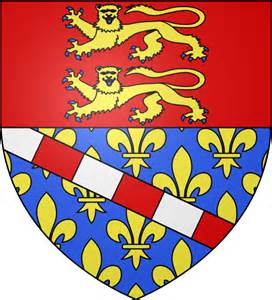 